РЕГИСТРАЦИОННАЯ ФОРМАЗаполните (разборчиво) и отправьте по e-mail: info@asergroup.ruРегистрационный взнос включает участие в работе онлайн заседаний, презентации и сертификат участника мероприятия в электронном виде.Возможна оплата от юридических и физических лиц. Порядок оплаты:для юр.лиц - после получения заявки и платежных реквизитов Вашей организации, Вам будут направлены счет и договор по указанному Вами электронному адресу.для физ.лиц – оплату можно произвести безналичным переводом средств, перейдя по ссылке со страницы мероприятия. По запросу для физического лица может быть оформлен пакет документов для последующего возмещения стоимости участия со стороны компании-работодателя.* - поля, обязательные для заполненияДата _________________				       МП                          	         	       Подпись ____________________ООО «Группа Компаний «Агентство социально-экономического развития»Адрес местонахождения: 127137, г. Москва, ул. Правды, д. 24, стр.4 Для корреспонденции: 127137,г. Москва, а/я 46ИНН 7707698826,  КПП 771401001,  ОГРН 1097746103443ООО «Группа Компаний «Агентство социально-экономического развития»Адрес местонахождения: 127137, г. Москва, ул. Правды, д. 24, стр.4 Для корреспонденции: 127137,г. Москва, а/я 46ИНН 7707698826,  КПП 771401001,  ОГРН 1097746103443ООО «Группа Компаний «Агентство социально-экономического развития»Адрес местонахождения: 127137, г. Москва, ул. Правды, д. 24, стр.4 Для корреспонденции: 127137,г. Москва, а/я 46ИНН 7707698826,  КПП 771401001,  ОГРН 1097746103443ООО «Группа Компаний «Агентство социально-экономического развития»Адрес местонахождения: 127137, г. Москва, ул. Правды, д. 24, стр.4 Для корреспонденции: 127137,г. Москва, а/я 46ИНН 7707698826,  КПП 771401001,  ОГРН 1097746103443ООО «Группа Компаний «Агентство социально-экономического развития»Адрес местонахождения: 127137, г. Москва, ул. Правды, д. 24, стр.4 Для корреспонденции: 127137,г. Москва, а/я 46ИНН 7707698826,  КПП 771401001,  ОГРН 1097746103443ООО «Группа Компаний «Агентство социально-экономического развития»Адрес местонахождения: 127137, г. Москва, ул. Правды, д. 24, стр.4 Для корреспонденции: 127137,г. Москва, а/я 46ИНН 7707698826,  КПП 771401001,  ОГРН 1097746103443Тел: (495) 532-61-59многоканальныйE-mail: info@asergroup.ruWeb site: www.asergroup.ruТел: (495) 532-61-59многоканальныйE-mail: info@asergroup.ruWeb site: www.asergroup.ruТел: (495) 532-61-59многоканальныйE-mail: info@asergroup.ruWeb site: www.asergroup.ru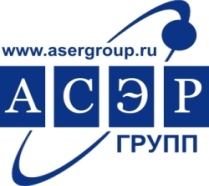 Всероссийский онлайн марафон "Земли лесного фонда 2020"Всероссийский онлайн марафон "Земли лесного фонда 2020"Всероссийский онлайн марафон "Земли лесного фонда 2020"Всероссийский онлайн марафон "Земли водного фонда 2020"Всероссийский онлайн марафон "Земли водного фонда 2020"Всероссийский онлайн марафон "Земли водного фонда 2020"Всероссийский онлайн марафон "Земли водного фонда 2020"Всероссийский онлайн марафон "Земли водного фонда 2020"8.10.2020 (12:00-14:00)12.10.2020 (12:00-13:30)15.10.2020 (12:00-13:30)8.10.2020 (14:00-16:00)8.10.2020 (14:00-16:00)12.10.2020 (14:00-15:30)15.10.2020 (14:00-15:30)15.10.2020 (14:00-15:30)            ДАННЫЕ ОРГАНИЗАЦИИ УЧАСТНИКА            ДАННЫЕ ОРГАНИЗАЦИИ УЧАСТНИКА            ДАННЫЕ ОРГАНИЗАЦИИ УЧАСТНИКА            ДАННЫЕ ОРГАНИЗАЦИИ УЧАСТНИКАНазвание Организации:Название Организации:Индекс:Почт. адрес:Почт. адрес:Почт. адрес:Индекс:Юр. адрес:Юр. адрес:Юр. адрес:ИНН: ИНН: КПП:КПП:Тел. (код):Тел. (код):Факс (код):E-mail:Контактное лицо:Контактное лицо:Должность Контактного лица:Должность Контактного лица:СТОИМОСТЬ УЧАСТИЯ (НДС не обл.)Cтоимость участия одного представителяв мероприятииCтоимость участия одного представителяв мероприятииCтоимость участия одного представителяв мероприятииCтоимость участия одного представителяв мероприятииCтоимость участия одного представителяв мероприятииCтоимость участия одного представителяв мероприятииCтоимость участия одного представителяв мероприятииCтоимость участия одного представителяв мероприятииВсероссийский онлайн марафон "Земли лесного фонда 2020" (8, 12, 15 октября 2020)Всероссийский онлайн марафон "Земли лесного фонда 2020" (8, 12, 15 октября 2020)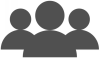 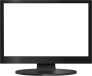 14 500 руб.Всероссийский онлайн марафон "Земли лесного фонда 2020" (8, 12, 15 октября 2020)Всероссийский онлайн марафон "Земли лесного фонда 2020" (8, 12, 15 октября 2020)ОНЛАЙНОНЛАЙНОНЛАЙН14 500 руб.Всероссийский онлайн марафон "Земли водного фонда 2020" (8, 12, 15 октября 2020)Всероссийский онлайн марафон "Земли водного фонда 2020" (8, 12, 15 октября 2020)14 500 руб.Всероссийский онлайн марафон "Земли водного фонда 2020" (8, 12, 15 октября 2020)Всероссийский онлайн марафон "Земли водного фонда 2020" (8, 12, 15 октября 2020)ОНЛАЙНОНЛАЙНОНЛАЙН14 500 руб.ФИО УЧАСТНИКОВ*ДОЛЖНОСТИ УЧАСТНИКОВ*Земли лесного фонда*Земли водного фонда1.2.3.